      С целью предупреждения ДТП и профилактики травматизма ученики МБОУ СШ с.Троекурово изучают правила дорожного движения и занимаются в кружковом объединении ЮИД. Юидовцы  ведут большую пропагандистскую работу среди  учеников начальных и средних  классов.Профилактика детского дорожно-транспортного травматизма, которая осуществляется через различные формы и методы, способствующие познавательной деятельности детей и подростков.Проводится обучение на примере просмотров интересных и познавательных мультфильмов "Уроки тетушки Совы", "Что такое светофор",  "Смешарики". В них любимые герои мультфильмов в доступной форме обучают детей правилам дорожного движения.   Так же ребята из кружка ЮИД  провели  игру по ПДД  в начальных классах.          Игровая программа по ПДД «Дорожный эрудит»Цель: обобщение знаний учащихся по правилам дорожного движения.Задачи: 
-формировать у учащихся осознание необходимости знаний по ПДД для обеспечения собственной безопасности;
- развивать умения работать в группе, уметь принимать правильные решения в кратчайшие сроки;
-воспитывать навыки выполнения основных правил поведения учащихся на улице, дороге, с целью предупреждения детского дорожно-транспортного травматизма.
 Ход игры:В игре участвуют две команды.
Звучит музыка «Знаем мы от А до Я правила движения»
Ведущий: Добрый день, дорогие ребята! Я рада приветствовать вас. Мы собрались, чтобы поговорить об очень важной, нужной и серьезной теме - о правилах дорожного движения. Ребята, многие из вас уже знакомы с правилами дорожного движения.  А на сколько вы их хорошо знаете, а главное – соблюдаете, мы сейчас и проверим, проведя игру «Дорожный эрудит».Названия своих команд вы узнаете, разгадав загадки: 
Загадки:
1.На самом перекрёстке.
Висит колдун трёхглазый.
Но никогда не смотрит
Тремя глазами сразу. (Светофор)

2.Вот дорожная загадка:
Как зовется та лошадка,
Что легла на переходе 
Где шагают пешеходы. (Зебра)

Ведущий: Молодцы! А теперь разрешите дать старт игре. Наша игровая программа состоит из нескольких конкурсов. Каждая команда, выполняя определенное задание, зарабатывает жетоны. За нарушение дисциплины один жетон снимается. В конце игровой программы количество жетонов будет подсчитано.Команда, у которой жетонов останется больше, выиграет.
И для начала небольшая разминка. Автомульти
Ребята, вы, помните, как мама в детстве читала и рассказывала вам сказки? Помните? Давайте вспомним некоторые из них. Итак, я буду называть сказочного персонажа или литературного героя, а вы должны мне назвать их средство передвижения.
1.На каком транспортном средстве путешествовали крокодил Гена и Чебурашка? (поезд)
2.На чём ехал Емеля к царю во дворец?(на печке)
3.Любимый двухколёсный вид транспорта кота Леопольда? (велосипед)
4.Во что превратила добрая фея тыкву для Золушки? (в карету)
5.Назовите средство передвижение, которым управляла Баба-яга. (ступа, метла)
6.Какое средство передвижения было у разбойника Али-Бабы? (конь)
(командам выдаются жетоны)
«Разбился знак дорожный…»За 1 минуту вам нужно сложить дорожный знак, дать ответ, как называется знак. Время пошло!
(команды собирают знаки)
«Веселый светофор».
Я объясняю условия. Каждая команда должна зажечь светофор, для этого вам предоставляется три разноцветных  кружка. Вам нужно будет  закрепить их в правильном порядке на доске. Побеждает та команда, которая быстрее и качественнее зажжет веселый светофор. Итак, на старт, внимание, марш! Вопросы:
1. Кого мы называем "участниками дорожного движения"? (Пешеходы, водители, пассажиры.)
2.Как называется дорожка для пешеходов? (Тротуар.)
3.Автобус остановился на остановке, вы вышли из него. Как вам правильно перейти дорогу? (Надо подождать, когда автобус уедет или идти на пешеходный переход.)
4.Как нужно двигаться по загородной дороге? (По обочине, навстречу движущемуся транспорту).
5.Перечислите четыре вида специального транспорта! (Скорая помощь, полиция, пожарная машина, служба газа.)
6.Какой дорожный знак устанавливают вблизи школ? (Дети.)
7.Какой стороны нужно придерживаться, шагая по тротуару? (Правой стороны.)
8.С какого возраста детям разрешено ездить на переднем сиденье автомобиля? (с 12 )
 Загадки.     Тихо ехать нас обяжет,
Поворот вблизи покажет
И напомнит, что и как,
Вам в пути...
                         (Дорожный знак)
 
И шагая по дорогам
Не забудьте, малыши:
Край дороги - пешеходам
Остальное для...
                                     (Машин)
 
Что за "зебра" на дороге?
Все стоят разинув рот,
Ждут, когда мигнет зеленый.
Значит, это -...
                                     (Переход)
 
Под землею коридор
На ту сторону ведет.
Нет ни двери, ни ворот,
Это тоже...
                                     (Переход)
 
Эта сильная машина
Едет на огромных шинах!
Сразу полгоры убрал Семитонный...
                                     (Самосвал)
 
Много есть машин спецслужбы.
Должен жить ты с ними в дружбе.
Все - помощники твои,
Даже строгая...
                                     (ГАИ)
 
Вот по рельсам мчит машина
Держится за провода.
И не надо ей бензина,
Чтобы мчать туда-сюда.
                                     (ТРАМВАЙ)
 
Носит хобот, а не слон,
Но слона сильнее он.
Сотни рук он заменяет!
Без лопаты, а копает.
                                     (Экскаватор)
 
Поднял кверху две руки -
Взял две жилы в кулаки.
"Дай дорогу, постовой,
Побегу по мостовой!"
                                     (Троллейбус)
Этот конь не ест овса.
Вместо ног - два колеса,
Сядь верхом и мчись на нем,
Только лучше правьрулем.
                                     (Велосипед)
 
Полотно, а не дорожка,
Конь не конь - сороконожка
По дорожке той ползет,
Весь обоз один везет.
                                     (Поезд)
 
Пьет бензин, как молоко,
Может бегать далеко.
Возит грузы и людей,
Ты знаком, конечно, с ней.
Обувь носит из резины, Называется...
                                      (Машина)
 
Бегу при помощи двух ног,
Пока сидит на мне ездок.
Мои рога в его руках,
А быстрота в его ногах.
Устойчив я лишь на бегу,
Стоять минуты не могу.
                                      (Велосипед)
 Дом на рельсах тут как тут,
Всех умчит он в пять минут.
Ты садись и не зевай, 
Отправляется...
                                       (Трамвай)   (Кроссворд)Скороговорка:Из кузова в кузовШла перегрузка арбузовВ грозу, в грязи, от грузов арбузов.Собери пословицу.
Рассказать стишок. (выставка рисунков)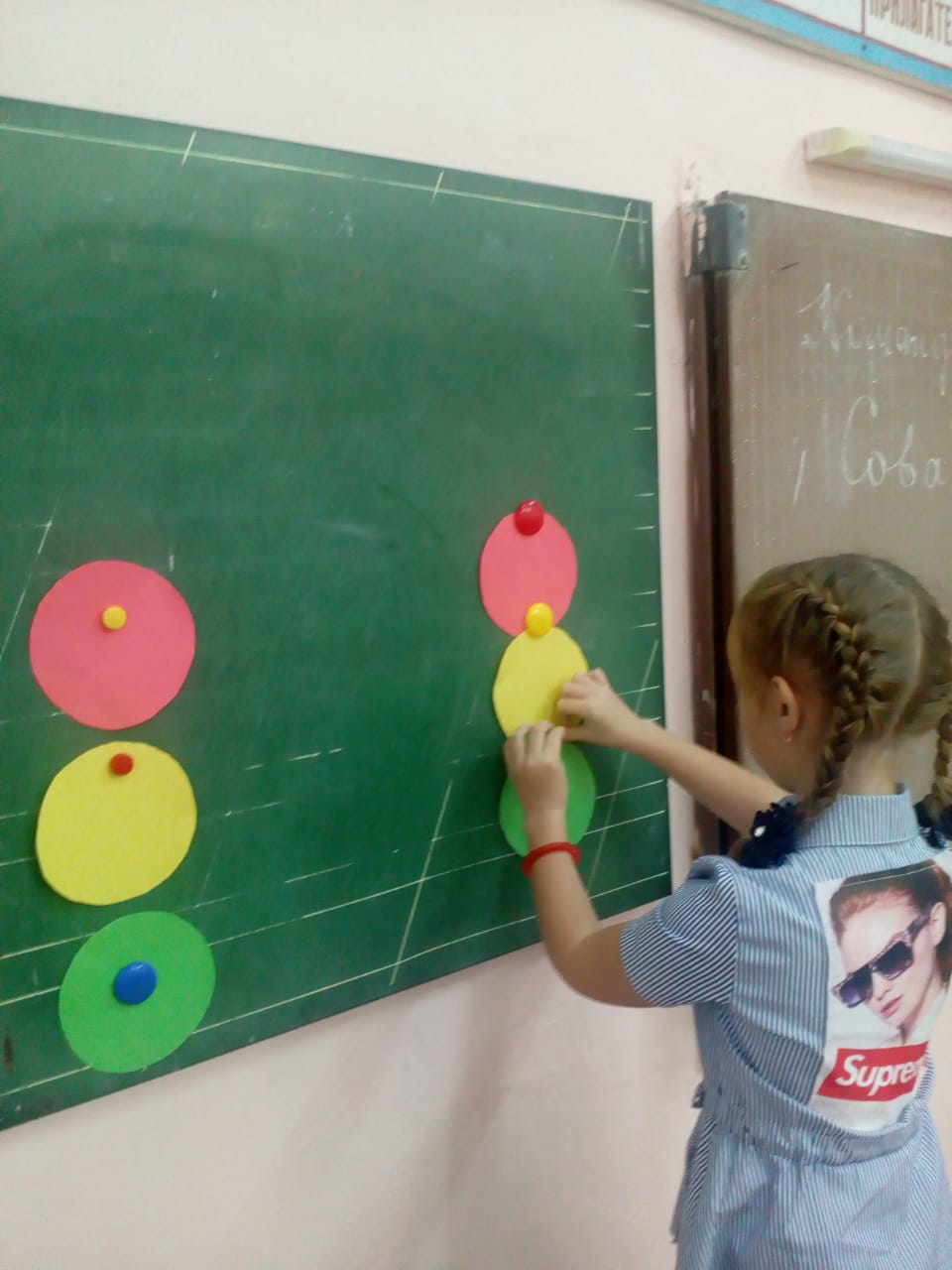 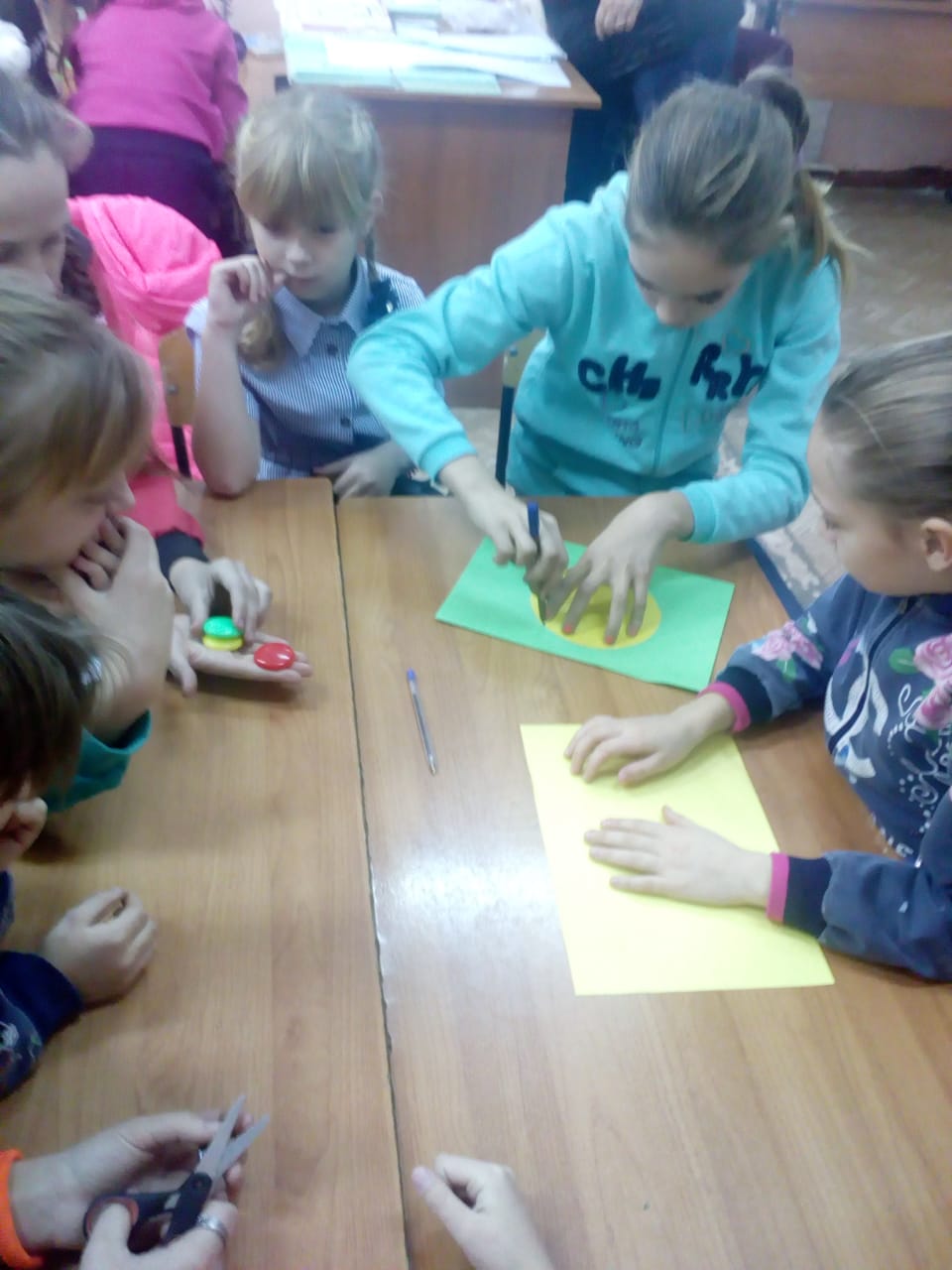 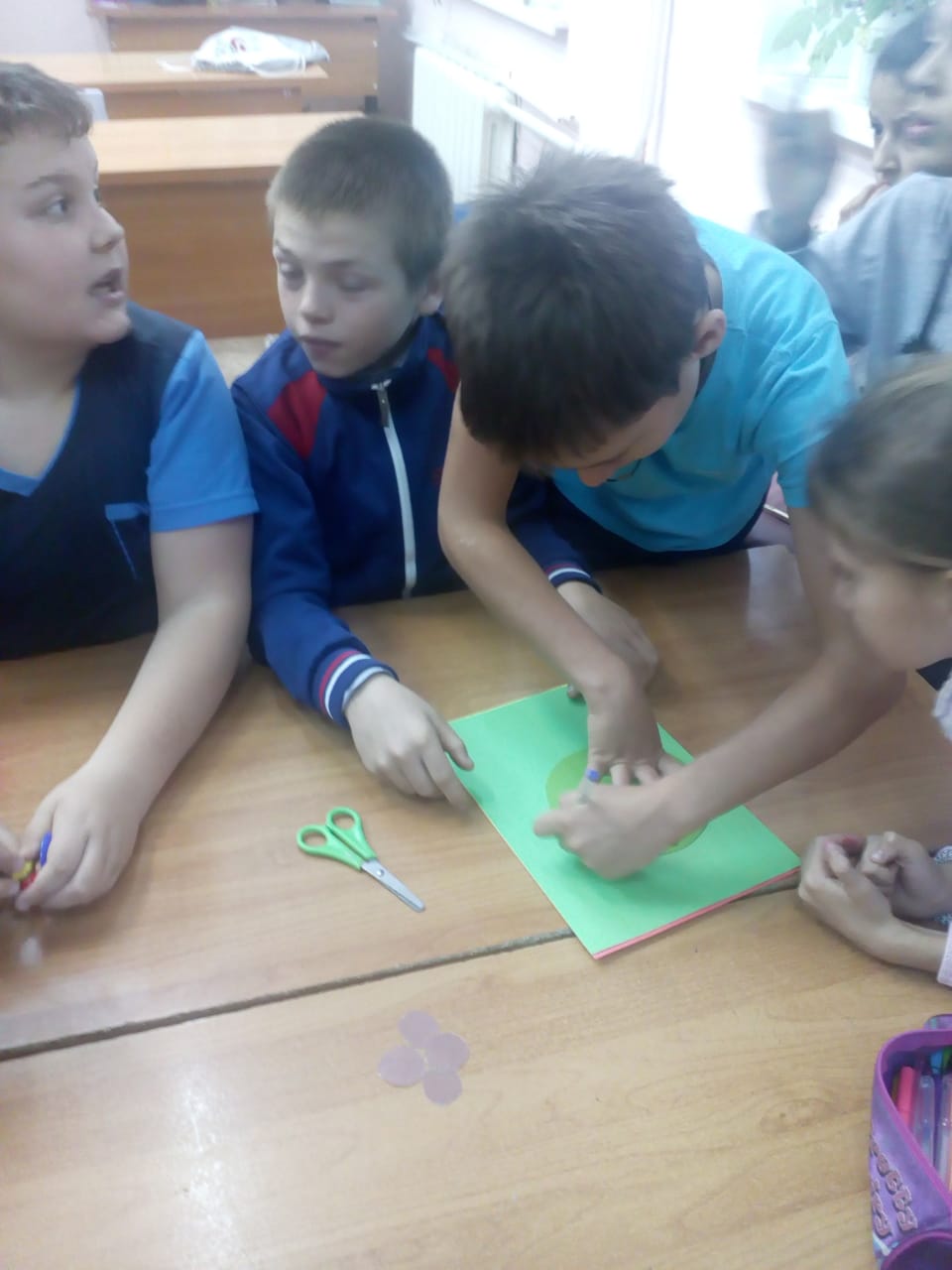 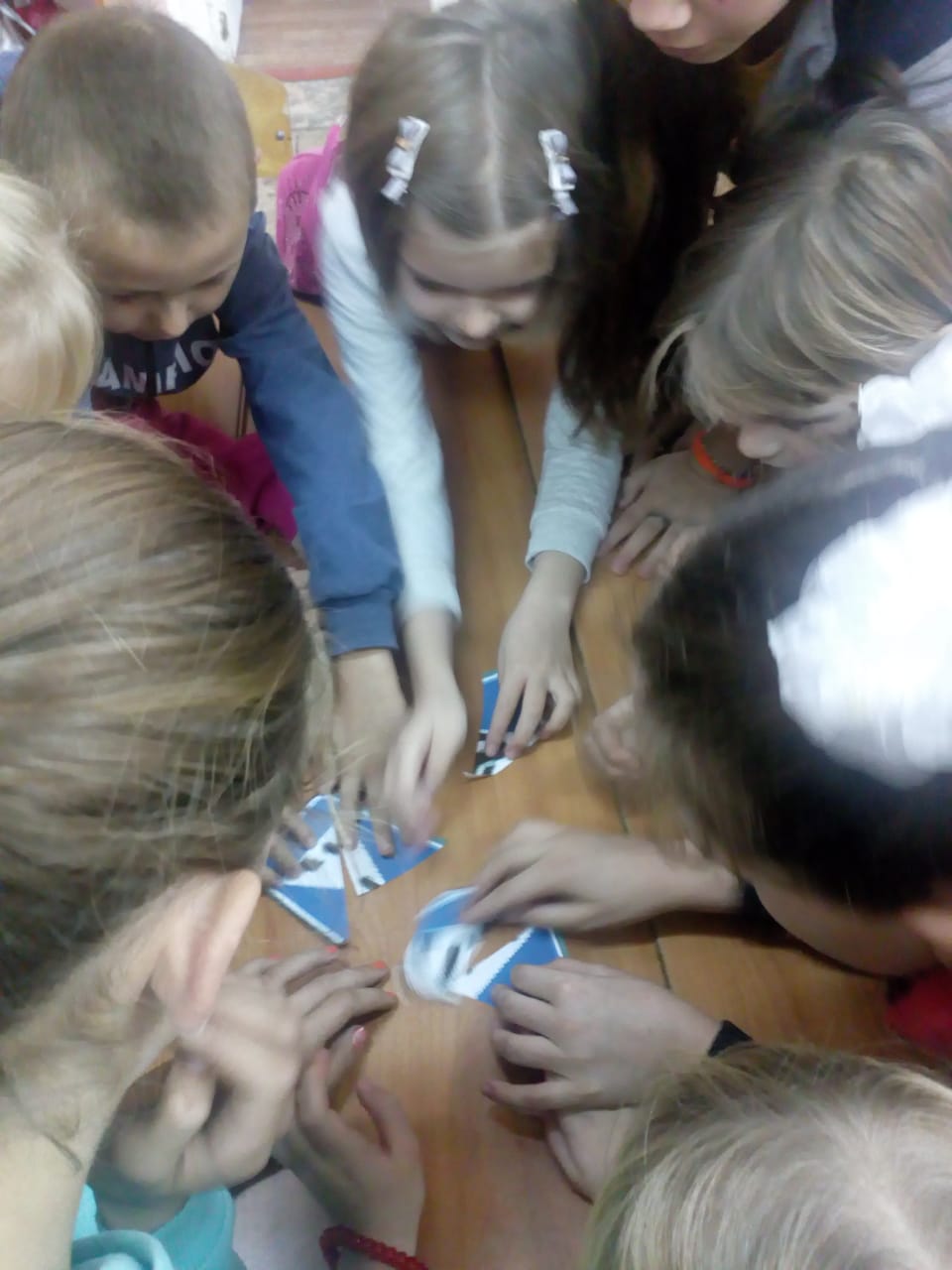 